Vedtekter Skamdalsvegen veglagOppdatert og vedtatt 6. april 2017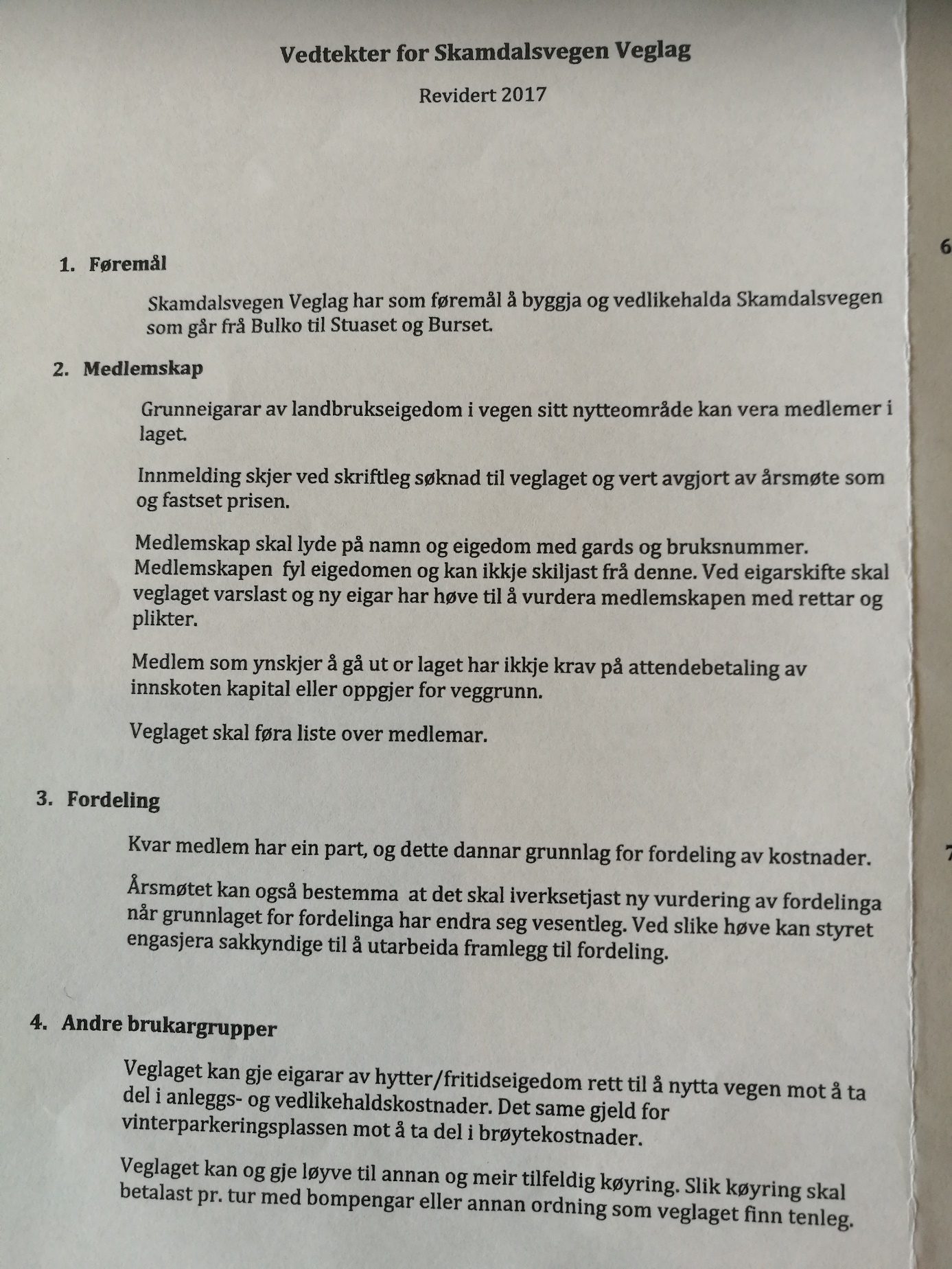 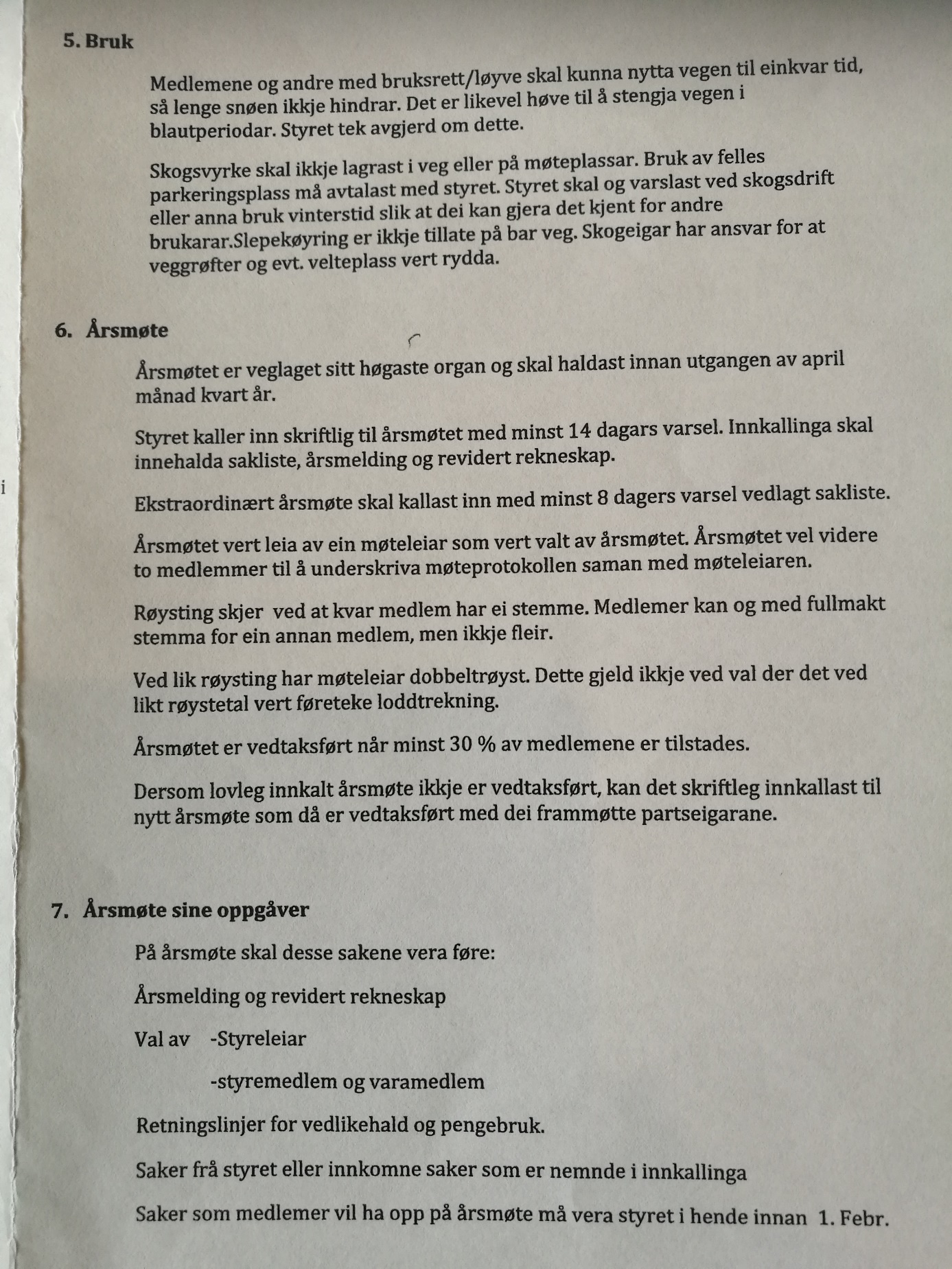 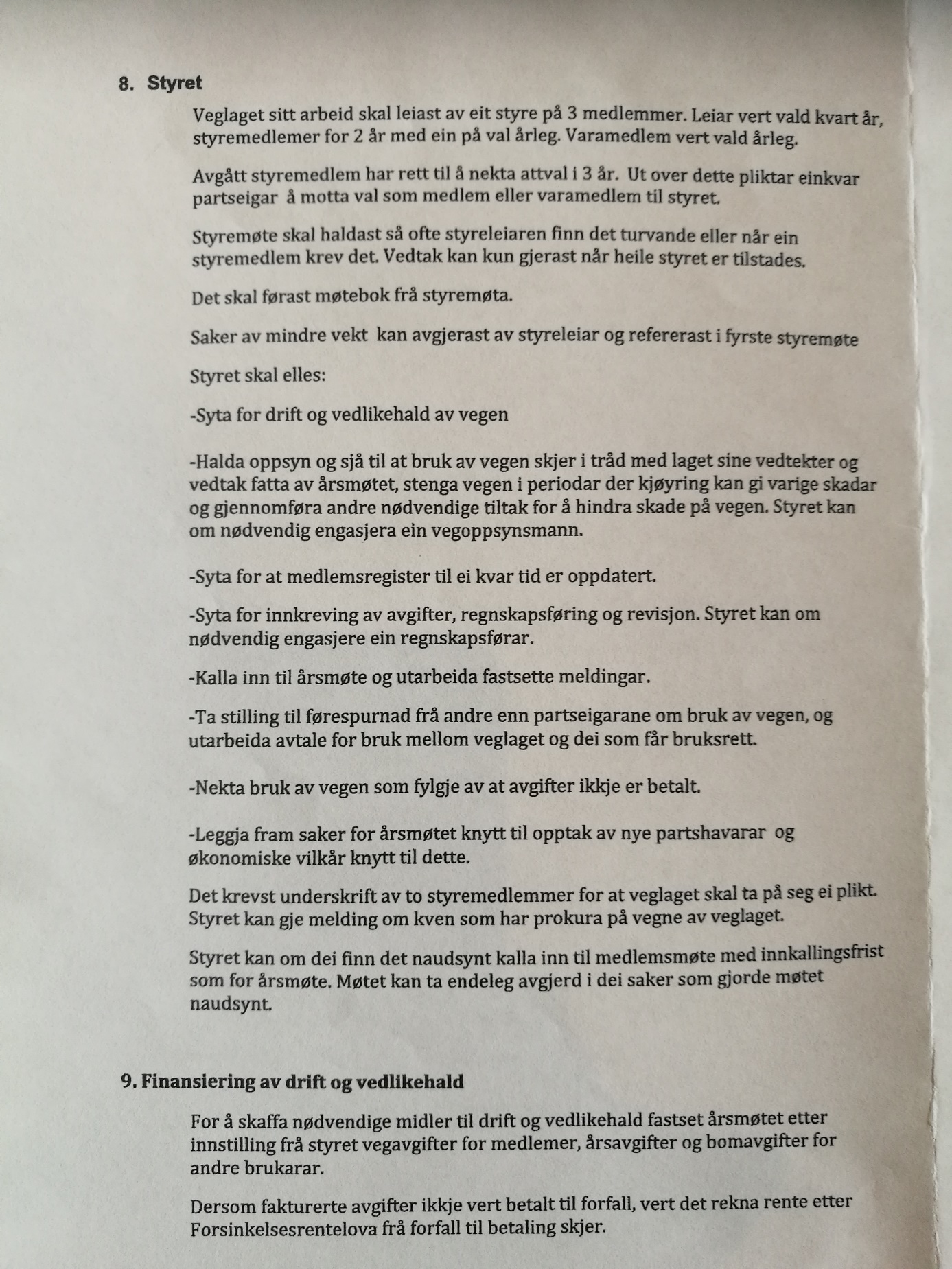 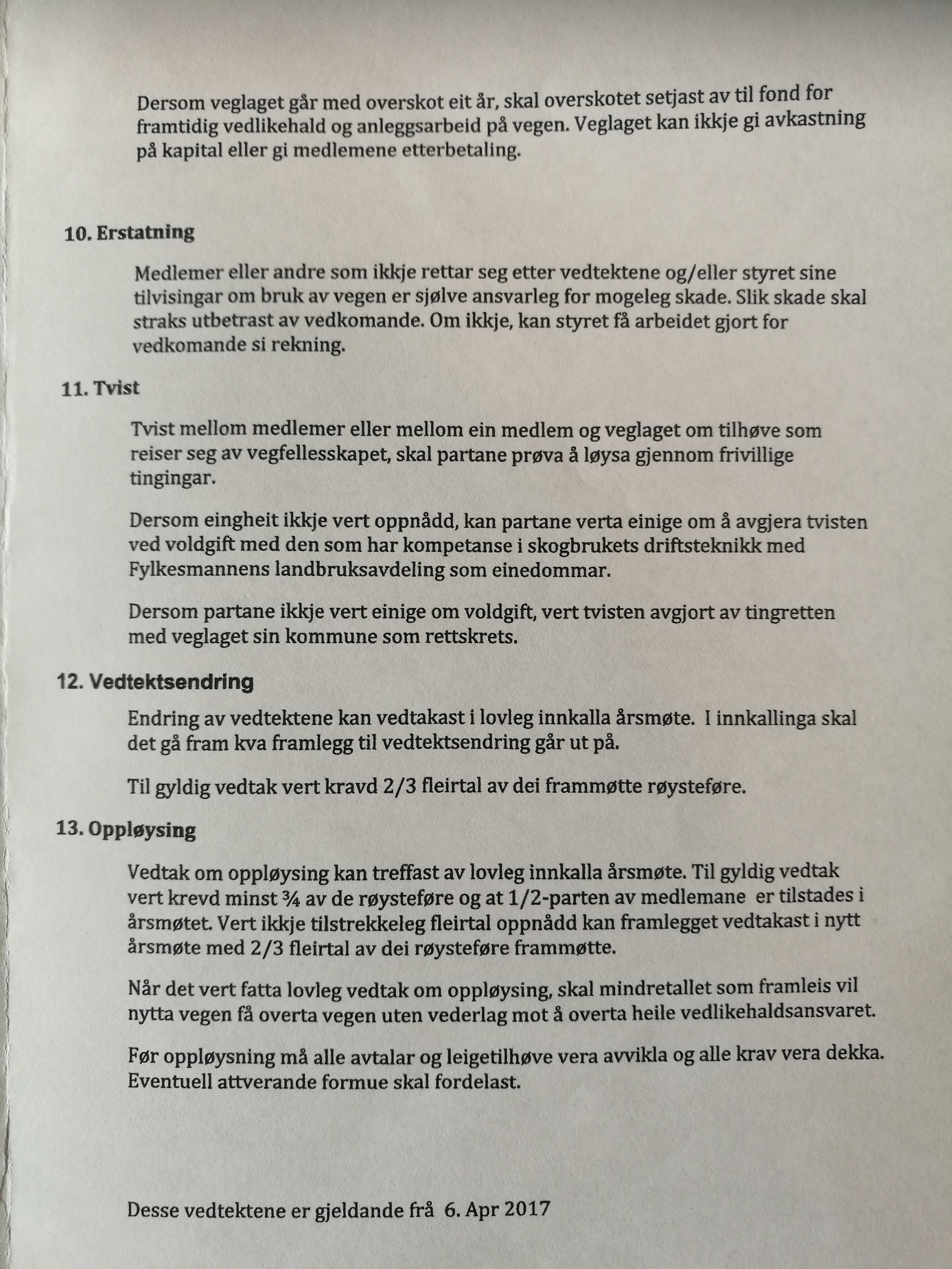 